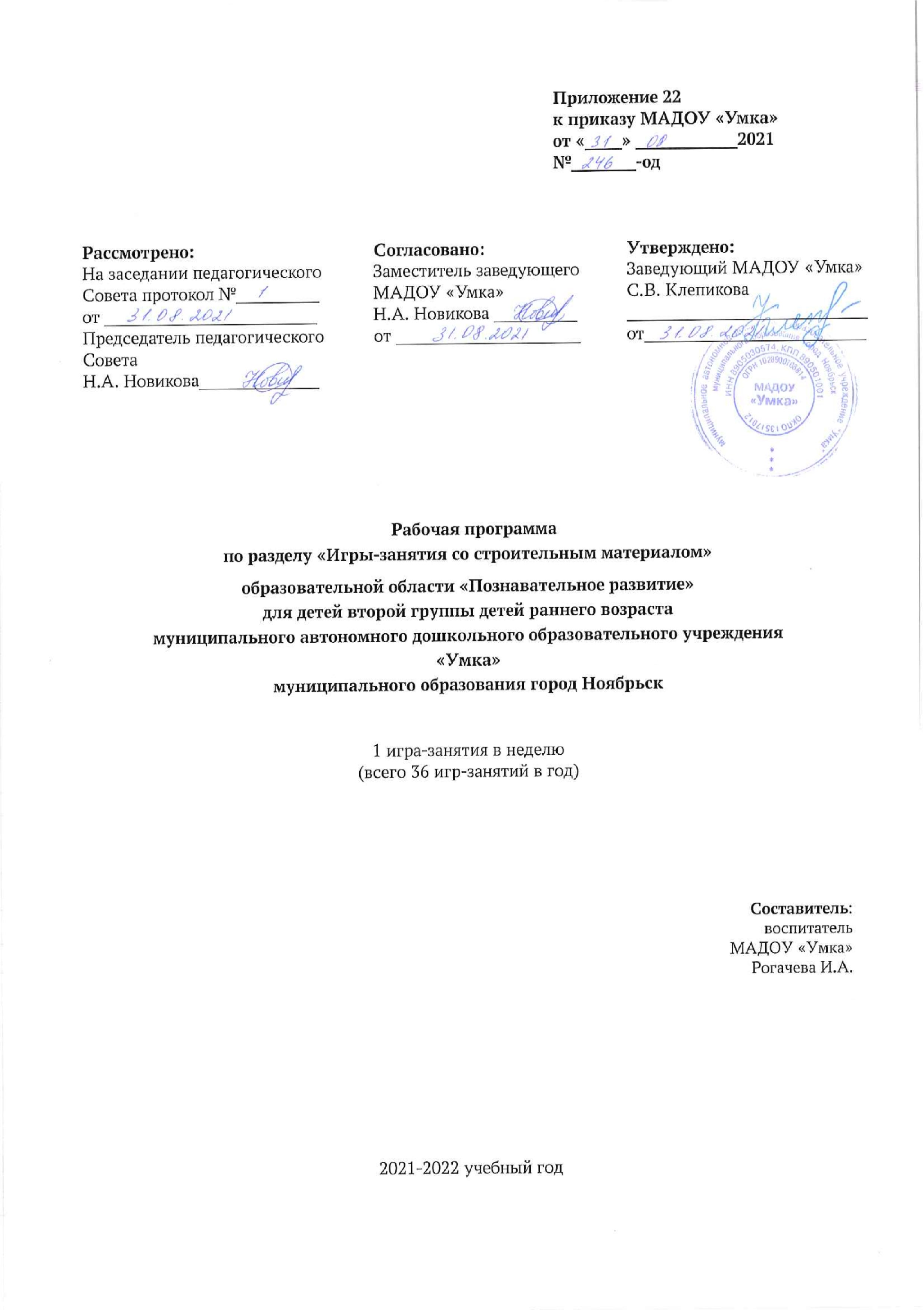 Пояснительная запискаРабочая программа по разделу «Игры-занятия со строительным материалом» образовательной области «Познавательное развитие» для второй группы детей раннего возраста составлена на основе основной образовательной программы дошкольного образования МАДОУ «Умка».Программа рассчитана на 36 игр-занятий в год (1 раз в неделю).Актуальность заключается в том, что содержание программы соответствует основным положениям возрастной психологии и дошкольной педагогики и выстроено по принципу развивающего образования, целью которого является развитие ребенка и обеспечивает единство воспитательных, развивающих и обучающих целей и задач. Рабочая программа определяет содержание и организацию воспитательно-образовательного процесса для детей второй группы детей раннего возраста.Новизна данной рабочей учебной программы заключается в организации психолого-педагогической работы с детьми раннего возраста с 1 года до 2 лет.Педагогическая целесообразность данной программы обусловлена тем, что она соответствует целям и задачам МАДОУ «Умка».Цель: формирование навыков конструирования простейших элементов (предметов) окружения.Задачи: - знакомить детей с некоторыми формами (кубик, кирпичик, призма, цилиндр), «опредмечивая» их (призма – крыша),- учить способам конструирования — прикладыванию, накладыванию,- учить обыгрывать постройки с использованием сюжетных игрушек.Особенности организации образовательного процесса.С детьми второго года жизни рекомендуется проводить по 2 занятия-игры в день: с каждой подгруппой по 10 занятий в неделю. Игры-занятия с детьми первой подгруппы проводятся во второй период бодрствования, с детьми первой подгруппы – в утренний и вечерний периоды бодрствования.С детьми в возрасте 1 года – 1 года 6 месяцев игры-занятия проводятся по подгруппам (2-4 человека). Длительность игры-занятия 3-6 минут.Детей в возрасте 1 года 6 месяцев – 2 лет можно объединять по 4-6 человек в зависимости от вида игры-занятия. Продолжительность игры-занятия 6-10 минут.Отличительные особенности организации образовательного процесса.Рабочая программа составлена с учетом интеграции образовательных областей.Сопутствующие формы организации образовательного процесса.Программа основывается на основополагающих принципах:- развивающего обучения и научного положения Л. С. Выготского о том, что правильно организованное обучение «ведет» за собой развитие. Воспитание и психическое развитие не могут выступать как два обособленных, независимых друг от друга процесса, но при этом «воспитание служит необходимой и всеобщей формой развития ребенка» (В.В. Давыдов);культуросообразности - учет национальных ценностей и традиций в образовании, восполнение недостатков духовно-нравственного и эмоционального воспитания. Образование рассматривается как процесс приобщения ребенка к основным компонентам человеческой культуры; научной обоснованности и практической применимости (содержание Программы соответствует основным положениям возрастной психологии и дошкольной педагогики);критерия полноты, необходимости и достаточности (позволяет решать поставленные цели и задачи при использовании разумного «минимума» материала);единства воспитательных, развивающих и обучающих целей и задач процесса образования детей дошкольного возраста, в ходе реализации которых формируются такие качества, которые являются ключевыми в развитии дошкольников;интеграции образовательных областей в соответствии с возрастными возможностями и особенностями детей, спецификой и возможностями образовательных областей;комплексно-тематического построения образовательного процесса;построения образовательного процесса на адекватных возрасту формах работы с детьми. Основной формой работы с дошкольниками и ведущим видом их деятельности является игра;учета соблюдения преемственности между всеми возрастными дошкольными группами и между детским садом и начальной школой;варьирования образовательного процесса в зависимости от региональных особенностей;решения программных образовательных задач в совместной деятельности взрослого и детей, и самостоятельной деятельности дошкольников не только в рамках непосредственно образовательной деятельности, но и при проведении режимных моментов.Содержание рабочей программы.От 1 года до 1 года 6 месяцев Знакомить детей с некоторыми формами (кубик, кирпичик, призма), «опредмечивая» их (призма — крыша).Совместно со взрослым обыгрывать постройки с использованием сюжетных игрушек.От 1 года 6 месяцев до 2 лет Продолжать знакомить детей с некоторыми формами (кубик, кирпичик, призма, цилиндр), «опредмечивая» их (цилиндр — столбик, труба). Учить способам конструирования — прикладыванию, накладыванию. Побуждать совместно со взрослым обыгрывать постройки, использовать для игр сюжетные игрушки. Формировать умение пользоваться знакомыми формами строительного материала и элементами пластмассовых конструкторов при сооружении собственных разнообразных построек. В летнее время на прогулке проводить игры с природными материалами. Сочетать игры с песком с играми со строительным материалом, игры с водой с сюжетными играми. Учить детей выкладывать камешками, ракушками, шишками изображенные взрослым на песке знакомые фигуры. Поощрять самостоятельное включение детьми в сюжетные игры природного материала в качестве предметов-заместителей (листик — тарелка).Требования к результатам освоения образовательного компонента «Расширение ориентировки в окружающем и развитие речи» Знает строительные детали (кубик, кирпичик, призма, пластина) Сооружает элементарные постройки по образцу, поддерживает желание строить что- то самостоятельно. Понимает пространственные соотношения. Сооружает одну и ту же постройку по-разному, обыгрывает с помощью игрушек. Использует способы конструирования (прикладывание, накладывание) Знает назначение конструктора, а также использует отдельные его части (для чего нужна та или иная деталь). Сооружает совместно с взрослым башенки, домики, машинки, проявляет желание строить самостоятельно. Имеет представление о видах конструктора (деревянный, пластмассовый, модульный), об отдельных элементах конструкторов. В летнее время проявляет интерес к строительным играм с использованием природного материала (песок, вода, камешки) Учебно-тематический план.Педагогический мониторинг.Педагогический мониторинг проводится в форме наблюдения за ребенком в ходе игры, беседыИтоги диагностики фиксируются в карте оценки уровней эффективности педагогических воздействий (Приложение 1)Критерии педагогической диагностики Различает основные формы деталей строительного материала Высокий уровень: Различает основные детали строительного материала. Умеет показывать шар, кубик, кирпичик, треугольную призму-крышу. Средний уровень: С помощью педагога умеет: находить и показывать шар, кубик, кирпичик, треугольную призму-крышу. Низкий уровень: не знает и не умеет показывать шар, куб. Сооружает с помощью взрослого разнообразные постройки, использует разные формы. Проявляет интерес к материалу, стремление действовать с ним по собственной инициативе. Высокий уровень: Сооружает с помощью взрослого разнообразные постройки, используя разные формы и строительные детали. Средний уровень: Сооружает с помощью взрослого небольшие постройки, не используя разных форм строительных деталей. Низкий уровень: Не сооружает постройки даже с помощью взрослого, не использует разные формы строительного материала. Разворачивает игру вокруг собственной постройки, обыгрывает готовые постройки на основе понимания их назначения (по дорожке едут машины, в домик пришёл зайчик) Высокий уровень: Разворачивает игру вокруг собственной постройки, используя игрушки и предметы - заместители на основе понимания их назначения Средний уровень: Разворачивают игру вокруг своей постройки с помощью взрослого, использует игрушки, предложенные взрослым. Низкий уровень: игру вокруг своей постройки, не используют игрушки для обыгрывания постройки. Программно-методическое обеспечение.Методическая литература: Куцакова Л.В. «Конструирование и художественный труд в детском саду». Программы и конспекты занятий.- М.: Т.Ц. Сфера, 2005г. Методическое обеспечение программы: Различные конфигурации пластины (квадратные, круглые, треугольные, овальные, многоугольные). Мелкий (настольный), крупный (напольный) строительный материал. Бросовый материал: чурбачки, цилиндры, кубики, брусочки, палочки. Различные мелкие игрушки, куколки, матрешки, елочки, деревья, флажки, зверюшки. Конструкторы, имеющие различные по сложности способы соединения деталей. Сочетать игры с песком с играми со строительным материалом Выкладывать камешками, ракушками, шишками, изображённые взрослыми на песке знакомые фигуры. Приложение 1Карта оценки уровней эффективности педагогических воздействий по разделу «Игры-занятия со строительным материалом»Образовательная область «Познавательное развитие» Возрастная группа: Воспитатели: Дата заполнения: Начало года:В.у. -  %,  С.у. –%,   Н.у. - %         Конец года: В.у. –   % ,С.у. –  %,,   Н.у. –   %Приложение 2Календарно-тематическое планирование непрерывной образовательной деятельности по разделу «Игры-занятия со строительным материалом» образовательной области «Познавательное развитие» для детей первой младшей группы.Виды интеграции образовательной области «Познавательное развитие»Виды интеграции образовательной области «Познавательное развитие»По задачам и содержанию психолого-педагогической работыПо средствам организации и оптимизации образовательного процесса- «Социально – коммуникативное развитие» - учить играть, не мешая сверстникам, формировать умение играть вместе, сдерживать свои желания, формировать способности попросить, подождать.- «Речевое развитие» в предметно-игровой деятельности формировать умение понимать простые предложения, небольшие рассказы. Содействовать формированию умения выражать словами, а затем короткими предложениями свои потребности и желания, отвечать на вопросы взрослого.- «Физическое развитие» -	поддержание укрепление здоровья детей, закаливание, развитие основных видов движений, создание условий, способствующих развитию двигательной активности, предупреждение утомляемости детей.- «Художественно-эстетическое развитие» - раздел «Музыка» - развитие интереса к музыке, поддержание радостного настроения при прослушивании музыкальных произведений, расширение музыкальных впечатлений, обогащение слухового опыта детей, побуждение к певческим интонациям взрослого, к простейшим ритмическим движениям под музыку. - использование средств продуктивных видов деятельности для обогащения содержания области «Речевое развитие», закрепления результатов восприятия художественных произведений.Задачи и содержание работыФормы работыФормы организации детейнепрерывная образовательная деятельностьнепрерывная образовательная деятельностьнепрерывная образовательная деятельностьВоспитание культурно-гигиенические навыки и навыки самообслуживания, приучение детей к опрятности, аккуратности, расширение ориентировки в окружающей среде, развитие понимания речи, развитие активной речиВоспитание при проведении режимных процессов (сон, бодрствование, кормление, подготовка ко сну, укладывание, подъем, проведение гигиенических процедур)Групповая, индивидуальная№ п/пТема игры-занятияКоличество игр-занятийВ том числе практическихигр-занятий1«Построим домик» 112«Домик для зайчика» 113«Кошкин дом» 114«Кошкин дом»115«Стульчик для петушка» 116«Башня» 117«Строим башню из кубиков» 118«Построй башенку как я» 119«Башня из кирпичиков» 1110«Дорожка» 1111«Дорожка для куколки» 1112«Широкая дорога для машин» 1113«Построй дорожку» 1114«Стол и стул» 1115«Стол и стулья для матрешек» 1116«Мебель для игрушек» 1117«Машины» 1118«Автобус» 1119«Грузовик» 1120«Машины для зверюшек» 1121«Заборчик» 1122«Спрятались матрешки за заборчик» 1123«Петушки на заборе» 1124«Скамейка для матрешки» 1125«Большая и маленькая скамейки» 1126«Воротца и заборчик» 1127«Ворота высокие и низкие»1128«Ворота широкие и узкие»1129«Воротца и заборчик»1130«В гости киса к нам пришла»1131«Домик»1132«Домик для матрешки» 1133«Домик для матрешки»1134«Домик большой и маленький»1135«Будка для собаки» диагностическое 1136«Город для игрушек» диагностическое 11итого3636№ пп Фамилия, имя ребенка Различает основные формы деталей строительного материала по цвету Сооружает разнообразные постройки, использует разные формы Разворачивает игру вокруг собственной постройки, используя игрушки Уровень развития ребенка Уровень развития ребенка Уровень развития ребенка № пп Фамилия, имя ребенка Различает основные формы деталей строительного материала по цвету Сооружает разнообразные постройки, использует разные формы Разворачивает игру вокруг собственной постройки, используя игрушки Высокий Средний  Низкий 1 2 3 4 5 6 7 8 9 Высокий  Средний Низкий  № Дата проведения Дата проведения Тема Цели и задачи Содержание Средства обучения № планфакт Тема Цели и задачи Содержание Средства обучения 1 «Построим домик» Стр.7 Привлечь внимание детей к строительному материалу. Знакомство с конструктором. Д/и «Вот такой конструктор!» Цель: обращать внимание на разнообразие форм конструктора. Чтение стихотворения «Петушок». Строительный набор (настольный или напольный), игрушка Петушок. 2 «Домик для зайчика» Стр.8 Привлечь внимание детей к строительному материалу, его конструктивным возможностям. Д/и «Дай такой же» Цель: познакомить с деталями конструктора.  Чтение стихотворения «Зайка серенький сидит» Строительный набор (настольный или напольный), игрушка Зайчик. 3 «Кошкин дом» Стр.9 Научить удерживать внимание, понимать и действовать в соответствии с просьбой взрослого. Самостоятельная игра со строительным материалом. Строительный набор (настольный или напольный), игрушка Котик. 4«Кошкин дом» Стр.9 Научить удерживать внимание, понимать и действовать в соответствии с просьбой взрослого. Самостоятельная игра со строительным материалом. Строительный набор (настольный или напольный), игрушка Котик. 5 «Стульчик для петушка» Стр.10 Познакомить с кубиком. Научить детей совершенствовать элементарные действия с одинаковыми деталями. Д/и «Дай такого цвета» Цель: акцентировать внимание на красном цвете. Кубики разного цвета и петушки (игрушки). 6 «Башня» Стр.11 Учить устанавливать детали друг на друга Д/и «Дай такого цвета» Цель: акцентировать внимание на синем цвете Кубики красного и синего цветов. 7 «Строим башню из кубиков» Стр.12 Учить строить башню из трех кубиков. Рассматривание картинки «Солнышко» Цель: учить различать желтый цвет. Кубики желтого и красного цветов. 8 «Построй башенку как я» Стр.13 Учить строить башню, используя прием поэтапного конструирования. Д/и «Разложи кубики по цветам» Цель: учить различать цвет предметов. Кубики четырех основных цветов. 9 «Башня из кирпичиков» Стр.15 Знакомство с кирпичиком. Учить строить башенку из четырех кирпичиков без приема поэтапного конструирования. Самостоятельная игра с разноцветными кирпичиками. Кирпичики зеленого цвета. 10 «Дорожка» Стр.17 Научить приставлять кирпичики друг к другу, узкой короткой гранью. Прогулки по дорожкам на детской игровой площадке. Кирпичики разного цвета, игрушки. 11 «Дорожка для куколки» Стр.20 Учить строить узкую длинную дорогу. Игра «Построй дорожки на полу» (из широких и узких пластин). Кирпичики разного цвета, кукла. 12 «Широкая дорога для машин» Стр.22 Научить детей прикладывать кирпичики длинной узкой гранью. Самостоятельные игры с машинами. Кирпичики желтого и красного цветов, машины. 13 «Построй дорожку» Стр.23 Закрепление навыков постройки узкой и широкой дорожек, используя приемы конструирования. П/и «Котята» Цель: учить катать шарики по дорожке друг другу. Кирпичики желтого и красного цвета, шарики соответствующих цветов. 14 «Стол и стул» Стр.24 Упражнять детей в одновременном действии с деталями двух видов – кубиками и кирпичиками, учить различать их. Научить приему накладывания и прикладывания деталей. Рассматривание картинок с изображением мебели. Кубики и кирпичики желтого цвета, игрушки. 15 «Стол и стулья для матрешек» Стр.25 Научить детей строить и объединять постройки по смыслу сюжета, слушать и понимать объяснения. Д/и «Мебель для игрушек»  Цель: развивать представления о разнообразии предметов мебели. Кубики и кирпичики разного цвета, матрешки. 16 «Мебель для игрушек» Стр.26 Закрепление умения строить стулья и столы, разнообразие построек предметов мебели из кубиков и кирпичиков. Д/и «Угадай, что я построила» Цель: закреплять знания о предметах мебели. Кубики и кирпичики разного цвета, игрушки соответственно размеру строительного материала. 17 «Машины» Стр.27 Познакомить с новой деталью – пластиной. Научить приему накладывания деталей, различать постройки по цвету. Игра «Машины едут по дороге» (работа с деревянными пазлами – вставками) Цель: учить различать предметы по форме, величине. Красные и зеленые кубики и кирпичики, игрушки. 18 «Автобус» Стр.28 Продолжить знакомить с пластиной, учить накладывать формы, приставляя их друг к другу. Рассматривание картинок с изображением различного вида транспорта. Красные пластины, кубики желтого цвета. 19 «Грузовик»  Стр.29 Учить накладывать кубики на пластину, выполнять действия по образцу. Д/и "Построй такой же" Цель: развивать память, наблюдательность, закреплять знания о величине. Пластины и кубики синего цвета. 20 «Машины для зверюшек» Стр.30 Закрепление способа конструирования: накладывания кубиков на пластины; умение строить основные виды транспорта. Д/и «Угадай, что я построила» Цель: закреплять способы построек машин, представления о разнообразных видах машин. Пластины и кубики разных цветов, игрушки. 21 «Заборчик» Стр.33 Научить устанавливать кирпичики в ряд на узкую, длинную грань, плотно приставляя их друг к другу, понимать выражения «приставь кирпичик к кирпичику», «построй ровно». Рассматривание забора  вокруг детского сада. Для каждого ребенка по 6-7 кирпичиков определенного цвета. 22 «Спрятались матрешки за заборчик» Учить строить заборчик из кирпичиков, стоящих на короткой узкой грани. Д/и «Такой же, не такой» Цель: учить  сравнивать предметы, понимать слова «разные», «одинаковые» Кирпичики красного и желтого цветов, матрешки. 23 «Петушки на заборе» Стр.34 Развитие умения выполнять приемы конструирования по образцу, с объяснением, обучение приему прикладывания кубика к кирпичику. Чтение песен, стихов,  потешек про петушка. Кубики и кирпичики одного цвета, петушки. 24 «Скамейка для матрешки» Стр.35 Научить делать простейшие перекрытия, соединяя две детали третьей, учить играть с постройками. Рассматривание скамеечек возле домов, в парке. Пластины, кубики, матрешки. 25 «Большая и маленькая скамейки» Стр.36 Учить строить большую скамейку, устанавливая пластину на два стоящих на узкой короткой грани кирпичика, уметь соотносить большие предметы по размеру. Д/и «Большой – маленький» Цель: учить различать предметы по размеру. Пластины, кубики красного и желтого цветов, различные по размеру, большие и маленькие матрешки. 26 «Воротца и заборчик»  Стр.37 Учить строить ворота одновременно с забором, умение работать по образцу. Чтение потешки «Тра-тата, открываем ворота». Кирпичики разного цвета, пластины, матрешки. 27«Ворота высокие и низкие»Стр.37 Учить строить ворота высокие и низкие, подбирать по размеру фигуры, умение работать по образцу. Чтение потешки «Тра-тата, открываем ворота». Кирпичики разного цвета, пластины, матрешки. 28«Ворота широкие и узкие»Стр.37 Учить строить ворота широкие и узкие, подбирать по размеру фигуры, умение работать по образцу. Чтение потешки «Тра-тата, открываем ворота». Кирпичики разного цвета, пластины, машины. 29 «Воротца и заборчик»  Стр.37 Учить строить ворота одновременно с забором, умение работать по образцу. Чтение потешки «Тра-тата, открываем ворота». Кирпичики разного цвета, пластины, матрешки. 30«В гости киса к нам пришла» Стр.38 Закрепление умения строить ворота с забором, скамейки, отработка приема объединения деталей с помощью перекрытий. Чтение – рассказывание  потешки «Котик – коток». Кирпичики, пластины красного и желтого цветов, игрушка Котик. 31  «Домик» Стр.39 Познакомить с новой деталью – призмой. Научить способу прикладывания и накладывания деталей. Игры с конструктором «Лего» Цель: учить выполнять элементарные действия с конструктором. Кубики, красные призмы. 32 «Домик для матрешки» Стр.40 Учить строить дом по образцу, без показа приемов конструирования. Рассматривание картинки с изображением дома «Домик в деревне». Кубики, красные призмы, кирпичики, матрешки. 33«Домик для матрешки» Стр.40 Учить строить дом по образцу, без показа приемов конструирования. Рассматривание картинки с изображением дома «Домик в деревне». Кубики, красные призмы, кирпичики, матрешки. 34«Домик большой и маленький» Стр.40 Учить строить дом по образцу, подбирая по размеру игрушки детали, без показа приемов конструирования. Рассматривание картинки с изображением дома «Домик в деревне». Кубики, красные призмы, кирпичики, матрешки. 35«Будка для собаки» Диагностика Стр.41 Закрепление навыков конструирования домика, различных способов его постройки. Д/и «Во дворе» Цель: познакомить с домашними животными, развивать  речевую активность. Кубики, кирпичики, красные призмы, игрушки - собачки. 36 «Город для игрушек» диагностика Закрепление-обобщение знаний и умений различных элементарных приемов конструирования, развитие конструктивных способностей, умения обыгрывать постройки. Самостоятельные игры со строительным материалом. Строительный материал, игрушки соответственно размеру конструктора. 